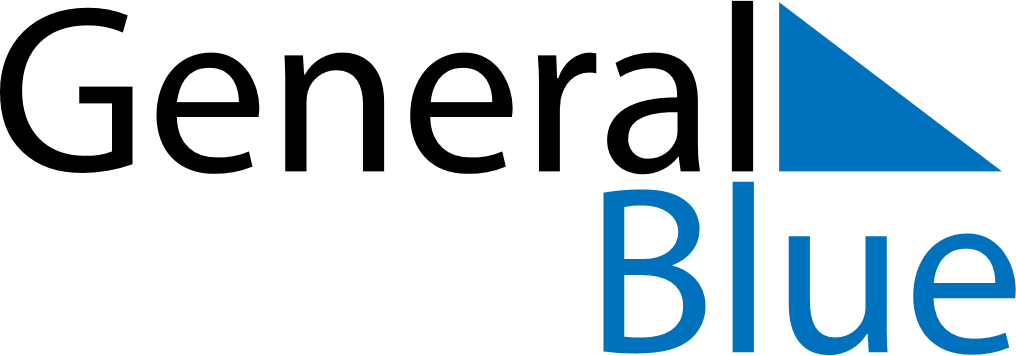 July 2021July 2021July 2021July 2021ChileChileChileMondayTuesdayWednesdayThursdayFridaySaturdaySaturdaySunday12334567891010111213141516171718Our Lady of Mount Carmel192021222324242526272829303131